Sender’s Full NameYour addressDateAddress of the ReceiverDear _____ (Name of the Recipient),I hope you are doing well. I am writing this letter to let you know that I have recovered from the paralytic attack. I am glad to be able to recover from something so scary. I believe it would not have been possible for me to recover without your prayers and best wishes. Thank you so much for sending flowers continuously and also visiting me often. I am grateful that God heard our prayers and I am finally back on my legs.As I will be discharged from the hospital in 2 or 3 days, I will soon come to pay a visit to you. I am very excited to meet you but as the doctors have recommended me to take rest, I will be coming to your pace after a few days. I am hoping to have a great time with you. Once again, thank you so much for supporting me through the toughest time of my life and blessing me with your prayers. Hoping to see you soon. Take care!With Love,_____ (Sender’s Name)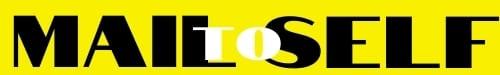 